АДМИНИСТРАЦИЯ ВЛАДИМИРСКОЙ ОБЛАСТИДЕПАРТАМЕНТ КУЛЬТУРЫП О С Т А Н О В Л Е Н И Е24.06.2016                                                                                                                                    1О внесении изменений в постановления департамента культуры администрации Владимирской областиВ соответствии с Федеральным законом от 27.07.2010 № 210-ФЗ «Об организации предоставления государственных и муниципальных услуг» и пунктом 2 части 4 статьи 26 Федерального закона от 01.12.2014 № 419-ФЗ «О внесении изменений в отдельные законодательные акты Российской Федерации по вопросам социальной защиты инвалидов в связи с ратификацией Конвенции о правах инвалидов» п о с т а н о в л я ю:Внести изменение в постановление департамента культуры администрации Владимирской области от 15.12.2015 № 1 «Об утверждении административного регламента предоставления государственными учреждениями культуры Владимирской области государственной услуги по предоставлению информации о времени и месте театральных представлений, филармонических и эстрадных концертов и гастрольных мероприятий театров и филармоний, анонсов данных мероприятий», дополнив приложение к постановлению пунктом 2.10.5 следующего содержания:«2.10.5. Для предоставления государственной услуги инвалидам и лицам с ограниченными возможностями здоровья обеспечиваться:- содействие при входе и выходе из учреждения;- предоставление необходимой помощи в преодолении барьеров, мешающих получению инвалидами услуги наравне с другими лицами;- допуск собаки-проводника при наличии документа, подтверждающего ее специальное обучение;- сопровождение лиц, имеющих стойкие нарушения функций зрения;- оказание помощи для получения государственной услуги, в том числе допуск сурдопереводчика и/или тифлосурдопереводчика;- надлежащее размещение в здании оборудования и носителей информации, в том числе звуковой и зрительной, для обеспечения беспрепятственного доступа инвалидов к объектам и услуге.».Внести изменение в постановление департамента культуры администрации Владимирской области от 21.12.2015 №  «Об утверждении административного регламента предоставления государственными учреждениями культуры Владимирской области государственной услуги по предоставлению доступа к оцифрованным изданиям, хранящимся в библиотеках, в том числе к фонду редких книг, с учетом соблюдения требований законодательства Российской Федерации об авторских и смежных правах», дополнив приложение к постановлению пунктом 2.11.5 следующего содержания:«2.11.5. Для предоставления государственной услуги инвалидам и лицам с ограниченными возможностями здоровья обеспечиваться:- содействие при входе и выходе из учреждения;- предоставление необходимой помощи в преодолении барьеров, мешающих получению инвалидами услуги наравне с другими лицами;- допуск собаки-проводника при наличии документа, подтверждающего ее специальное обучение;- сопровождение лиц, имеющих стойкие нарушения функций зрения;- оказание помощи для получения государственной услуги, в том числе допуск сурдопереводчика и/или тифлосурдопереводчика;- надлежащее размещение в здании оборудования и носителей информации, в том числе звуковой и зрительной, для обеспечения беспрепятственного доступа инвалидов к объектам и услуге.».Внести изменение в постановление департамента культуры администрации Владимирской области от 21.12.2015 № 3 «Об утверждении административного регламента предоставления департаментом культуры администрации области государственной услуги по оказанию единовременной материальной помощи оказавшимся в трудной жизненной ситуации членам творческих союзов, организаций и бывшим работникам учреждений культуры, находящимся на пенсии», дополнив приложение к постановлению пунктом 2.12.1 следующего содержания:«2.12.1. Для предоставления государственной услуги инвалидам и лицам с ограниченными возможностями здоровья обеспечиваться:- содействие при входе и выходе из департамента;- предоставление необходимой помощи в преодолении барьеров, мешающих получению инвалидами услуги наравне с другими лицами;- допуск собаки-проводника при наличии документа, подтверждающего ее специальное обучение;- сопровождение лиц, имеющих стойкие нарушения функций зрения;- оказание помощи для получения государственной услуги, в том числе допуск сурдопереводчика и/или тифлосурдопереводчика;- надлежащее размещение в здании носителей информации о предоставлении услуги.».Внести изменение в постановление департамента культуры администрации Владимирской области от 21.12.2015 № 4 «Об утверждении административного регламента предоставления государственными учреждениями культуры Владимирской области государственной услуги по предоставлению доступа к справочно-поисковому аппарату библиотек, базам данных», дополнив приложение к постановлению пунктом 2.11.5 следующего содержания:«2.11.5. Для предоставления государственной услуги инвалидам и лицам с ограниченными возможностями здоровья обеспечиваться:- содействие при входе и выходе из учреждения;- предоставление необходимой помощи в преодолении барьеров, мешающих получению инвалидами услуги наравне с другими лицами;- допуск собаки-проводника при наличии документа, подтверждающего ее специальное обучение;- сопровождение лиц, имеющих стойкие нарушения функций зрения;- оказание помощи для получения государственной услуги, в том числе допуск сурдопереводчика и/или тифлосурдопереводчика;- надлежащее размещение в здании оборудования и носителей информации, в том числе звуковой и зрительной, для обеспечения беспрепятственного доступа инвалидов к объектам и услуге.».Контроль за исполнением настоящего постановления оставляю за собой.Настоящее постановление вступает в силу со дня его официального опубликования.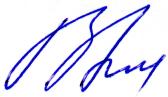 Врио директорадепартамента культуры					                           В.С. Зиннатуллина